  โรคเอดส์ (AIDS) คืออะไร 
       โรคเอดส์ หรือ โรคภูมิคุ้มกันบกพร่อง (Acquired Immune Deficiency Syndrome - AIDS) เป็นกลุ่มอาการเจ็บป่วยที่เกิดขึ้นเพราะร่างกายได้รับเชื้อไวรัสเอชไอวี (HIV) ซึ่งจะเข้าไปทำลายเม็ดเลือดขาว ที่เป็นแหล่งสร้างภูมิคุ้มกันโรค ทำให้ภูมิคุ้มกันโรคลดน้อยลง จึงทำให้ติดเชื้อโรคฉวยโอกาสแทรกซ้อนเข้าสู่ร่างกายได้ง่ายขึ้น เช่น วัณโรคในปอด หรือต่อมน้ำเหลือง เยื่อหุ้มสมองอักเสบจากเชื้อรา โรคผิวหนังบางชนิด หรือเป็นมะเร็งบางชนิดได้ง่ายกว่าคนปกติ ซึ่งสาเหตุของการเสียชีวิตมักเกิดขึ้นจากโรคติดเชื้อฉวยโอกาสต่างๆ เหล่านี้ ทำให้อาการจะรุนแรงและเสียชีวิตอย่างรวดเร็ว ปัจจุบันโรคเอดส์มีการตรวจพบทั่วโลก และประมาณการว่ามีผู้เสียชีวิตเนื่องจากโรคเอดส์ อย่างน้อย 25 ล้านคน ตั้งแต่ถูกค้นพบในปี พ.ศ. 2524 (ค.ศ. 1981) นับเป็นโรคที่มีอันตรายสูงโรคหนึ่งของประวัติศาสตร์มนุษย์ชาติ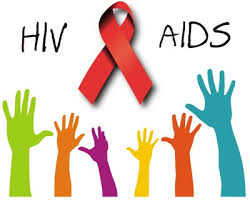  เอดส์ติดต่อกันได้อย่างไร 
1. การร่วมเพศ โดยไม่ใช้ถุงยางอนามัย ไม่ว่าชายกับชาย ชายกับหญิง หรือหญิงกับหญิง ทั้งช่องทางธรรมชาติ หรือไม่ธรรมชาติ ก็ล้วนมีโอกาสติดโรคนี้ได้ทั้งสิ้น และปัจจัยที่ทำให้มีโอกาสติดเชื้อมากขึ้น ได้แก่ การมีแผลเปิด และจากข้อมูลของสำนักระบาดวิทยา ประมาณร้อยละ 84 ของผู้ป่วย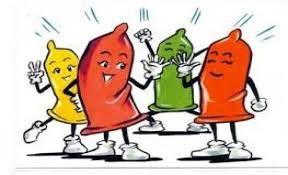 เอดส์ ได้รับเชื้อจากการมีเพศสัมพันธ์         		         
2. การรับเชื้อทางเลือด
	- ใช้เข็มหรือกระบอกฉีดยาร่วมกับผู้ติดเชื้อเอดส์ มักพบในกลุ่มผู้ฉีดยาเสพติด และหากคนกลุ่มนี้ติดเชื้อ  ก็สามารถถ่ายทอดเชื้อเอดส์   ทางเพศสัมพันธ์ได้อีกทางหนึ่ง 
	- รับเลือดในขณะผ่าตัด หรือเพื่อรักษาโรคเลือดบางชนิด ในปัจจุบันเลือดที่ได้รับบริจาคทุกขวด ต้องผ่านการตรวจหาการติดเชื้อเอดส์ และจะปลอดภัยเกือบ 100% 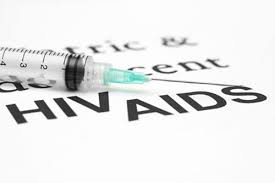 
3. ทารก ติดเชื้อจากแม่ที่ติดเชื้อเอดส์ การแพร่เชื้อจากแม่สู่ลูก ผู้หญิงที่ติดเชื้อเอดส์ หากตั้งครรภ์ และไม่ได้รับการดูแลอย่างดี เชื้อเอชไอวี จะแพร่ไปยังลูกได้ ในอัตราร้อยละ 30  จากกรณีเกิดจากแม่ติดเชื้อ จึงมีโอกาสที่จะรับเชื้อเอชไอวี จากแม่ได้  เอดส์ มีอาการอย่างไร 
ระยะที่ 1 : ระยะที่ไม่มีอาการอะไร 
	ภายใน  2-3  อาทิตย์แรกหลังจากได้รับเชื้อเอดส์เข้าไป ราวร้อยละ 10 ของผู้ติดเชื้อจะมีอาการคล้ายๆ ไข้หวัด  คือ  มีไข้ เจ็บคอ ปวดศีรษะ ปวดเมื่อยตามตัว ต่อมน้ำเหลืองโต  ผื่นตามตัว แขน ขาชาหรืออ่อนแรง  เป็นอยู่ราว 10-14 วัน  ก็จะหายไปเอง ผู้ป่วยส่วนใหญ่อาจไม่สังเกต นึกว่าคงเป็นไข้หวัดธรรมดาราว 6-8 สัปดาห์ภายหลังติดเชื้อ ถ้าตรวจเลือดจะเริ่มพบว่ามีเลือดเอดส์บวกได้ และส่วนใหญ่จะตรวจพบว่ามีเลือดเอดส์บวกภายหลัง  3 เดือนไปแล้ว   โดยที่ผู้ติดเชื้อจะไม่มีอาการอะไรเลยเพียงแต่ถ้าไปตรวจก็จะพบว่ามีภูมิคุ้นเคยต่อไวรัสเอดส์อยู่ในเลือดหรือที่เรียกว่า   เลือดเอดส์บวก ซึ่งแสดงว่ามีการติดเชื้อเอดส์เข้าไปแล้ว  ร่างกายจึงตอบสนองโดยการสร้างโปรตีนบางอย่างขึ้นมาทำปฏิกิริยากับไวรัสเอดส์เรียกว่า แอนติบอดีย์(antibody) เป็นเครื่องแสดงว่าเคยมีเชื้อเอดส์เข้าสู่ร่างกายมาแล้วแต่ก็ไม่สามารถจะเอาชนะไวรัสเอดส์ได้คนที่มีเลือดเอดส์บวกจะมีไวรัสเอดส์อยู่ในตัวและสามารถแพร่โรคให้กับคนอื่นได้ น้อยกว่าร้อยละ 5 ของคนที่ติดเชื้ออาจต้องรอถึง 6เดือนกว่าจะมีเลือดเอดส์บวกได้ ดังนั้นคนที่มีพฤติกรรมเสี่ยงมา ผู้ติดเชื้อบางรายอาจมีต่อมน้ำเหลืองตามตัวโตได้  โดยโตอยู่เป็นระยะเวลานานๆ คือเป็นเดือนๆ ขึ้นไป ซึ่งบางรายอาจคลำพบเอง หรือไปหาแพทย์แล้วแพทย์คลำพบ ต่อมน้ำเหลืองที่โตนี้มีลักษณะเป็นเม็ดกลมๆ แข็งๆ ขนาด 1-2 เซนติเมตร อยู่ใต้ผิวหนังบริเวณด้านข้างคอทั้ง 2 ข้าง ข้างละหลายเม็ดในแนวเดียวกัน คลำดูแล้วคลายลูกประคำที่คอไม่เจ็บ ไม่แดง นอกจากที่คอต่อมน้ำเหลืองที่โตยังอาจพบได้ที่รักแร้และขาหนีบทั้ง 2 ข้าง ต่อมน้ำเหลืองเหล่านี้จะเป็นที่พักพิงในช่วงแรกของไวรัสเอดส์โดยไวรัสเอดส์จะแบ่งตัวอย่างมากในต่อมน้ำเหลืองที่โตเหล่านี้ระยะที่ 2 : ระยะที่เริ่มมีอาการหรือระยะที่มีอาการ	    สัมพันธ์กับเอดส์ 
	เป็นระยะที่คนไข้เริ่มมีอาการ แต่อาการนั้นยังไม่มากถึงกับจะเรียกว่าเป็นโรคเอดส์เต็มขั้น อาการในช่วงนี้อาจเป็นไข้เรื้อรัง น้ำ หนักลด หรือท้องเสียงเรื้อรัง โดยไม่ทราบสาเหตุ นอกจากนี้อาจมีเชื้อราในช่องปาก , งูสวัด , เริ่มในช่องปาก หรืออวัยวะ เพศ ผื่นคันตามแขนขา และลำตัวคล้ายคนแพ้น้ำลายยุง จะเห็นได้ว่า อาการที่เรียกว่าสัมพันธ์กับเอดส์นั้น ไม่จำเพาะสำหรับโรคเอดส์เสมอไป คนที่เป็นโรคอื่นๆ ก็อาจมีไข้ น้ำหนักลด ท้องเสีย เชื้อราในช่องปาก งูสวัด หรือเริมได้ ดังนั้นจึงไม่ใช่ว่าถ้ามีอาการเหล่านี้จะต้องเหมาว่าติดเชื้อเอดส์ไปทุกร้าย ถ้าสงสัยควรปรึกษา แพทย์และตรวจเลือดเอดส์พิสูจน์ ระยะที่ 3 : ระยะโรคเอดส์เต็มขั้น หรือที่ภาษาทางการ	    เรียกว่าโรคเอดส์ 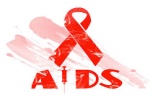 
	เป็นระยะที่ภูมิต้านทานของร่ายกายเสียไปมากแล้วผู้ป่วยจะมีอาการของการติดเชื้อจำพวกเชื้อฉกฉวยโอกาสบ่อยๆและเป็นมะเร็งบางชนิดเช่นแคโปซี่ซาร์โคมา(Kaposi'ssarcoma)และมะเร็งปากมดลูก การติดเชื้อฉกฉวยโอกาสหมายถึงการติดเชื้อที่ปกติมีความรุนแรงต่ำไม่ก่อโรคในคนปกติแต่ถ้าคนนั้นมีภูมิต้านทานต่ำลงเช่นจากการเป็นมะเร็งหรือจากการได้รับยาละทำให้เกิดวัณโรคที่ปอดต่อมน้ำเหลืองตับหรือสมองได้ รองลงมาคือเชื้อพยาธิที่ชื่อว่านิวโมซิส-ตีส-คารินิไอ ซึ่งทำให้เกิดปอดบวมขึ้นได้(ไข้ ไอ หายใจเหนื่อยหอบ) ต่อมาเป็นเชื้อราที่ชื่อ คริปโตคอคคัสซึ่งทำให้เยื่อหุ้มสมองอักเสบ มีอาการไข้ ปวดศีรษะ ซึมและอาเจียน นอกจากนี้ยังมีเชื้อฉกฉวยโอกาสอีกหลายชนิด เช่นเชื้อพยาธิที่ทำให้ท้องเสียเรื้อรัง และเชื้อซัยโตเมก กะโลไวรัส (CMV) ที่จอตาทำให้ตาบอด หรือที่ลำไส้ทำให้ปวดท้อง ท้องเสีย และถ่ายเป็นเลือดเป็นต้นในภาคเหนือตอนบน มีเชื้อราพิเศษ ชนิดหนึ่งชื่อ เพนนิซิเลียว มาร์เนฟฟิโอ ชอบทำให้ติดเชื้อที่ผิวหนัง ต่อมน้ำเหลืองและมีการติดเชื้อในกระแสโลหิตแคโปซี่ ซาร์โค มา เป็นมะเร็งของผนังเส้นเลือดส่วนใหญ่จะพบตามเส้นเลือดที่ผิวหนัง มีลักษณะเป็นตุ่มนูนสีม่วง แดงๆ บนผิวหนัง คล้ายจุดห้อเลือด หรือไฝ ไม่เจ็บไม่คันค่อยๆ ลามใหญ่ขึ้น ส่วนจะมีหลายตุ่ม บางครั้งอาจแตกเป็นแผล เลือดออกได้ บางครั้งแคโปซี่ซาร์โคมา อาจเกิดในช่องปากในเยื่อบุทางเดินอาหาร ซึ่งอาจทำให้มีเลือดออกมากๆ ได้ นอกจากนี้ ผู้ป่วยอาจเป็นมะเร็งต่อมน้ำเหลือง หรือมะเร็งปากมดลูกได้ ดังนั้นผู้หญิงที่ติดเชื้อเอดส์จึงควรพบแพทย์เพื่อตรวจมะเร็งปากมดลูกทุก 6 เดือน ในแต่ละปีหลังติดเชื้อเอดส์ร้อยละ 5-6 ของผู้ที่ติดเชื้อจะก้าวเข้าสู่ระยะเอดส์เต็มขั้นส่วนใหญ่ของคนที่เป็นโรคเอดส์เต็มขั้นแล้ว จะเสียชีวิตภายใน 2-4 ปี จากโรคติดเชื้อฉกฉวยโอกาสที่เป็นมาก รักษาไม่ไห หรือโรคติดเชื้อที่ยังไม่มียาที่จะรักษาอย่างได้ผล หรือเสียชีวิตจากมะเร็งที่เป็นมากๆ หรือค่อยๆ ซูบซีดหมดแรงไปในที่สุด    ป้องกันตัวเอง ไม่ให้ติดเชื้อเอดส์ ได้อย่างไร 
  1.รักเดียว ใจเดียว หากจะมีเพศสัมพันธ์กับหญิง ควรใช้ถุงยาง     อนามัยทุกครั้ง ที่มีเพศสัมพันธ์ 
  2.ขอรับบริการปรึกษา เรื่อง โรคเอดส์ ก่อนแต่งงาน และก่อนที่     จะมีบุตรทุกท้อง 
  3.ไม่ดื่มเหล้า และงดใช้สารเสพติดทุกชนิด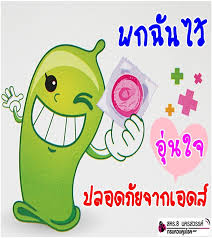 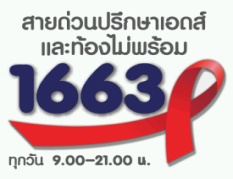 จัดทำโดย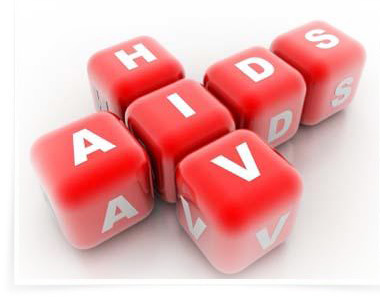           องค์การบริหารส่วนตำบลสระแก้ว อำเภอท่าศาลา  จังหวัดนครศรีธรรมราช